VII Liceum, czyliWyższa Szkoła Empatii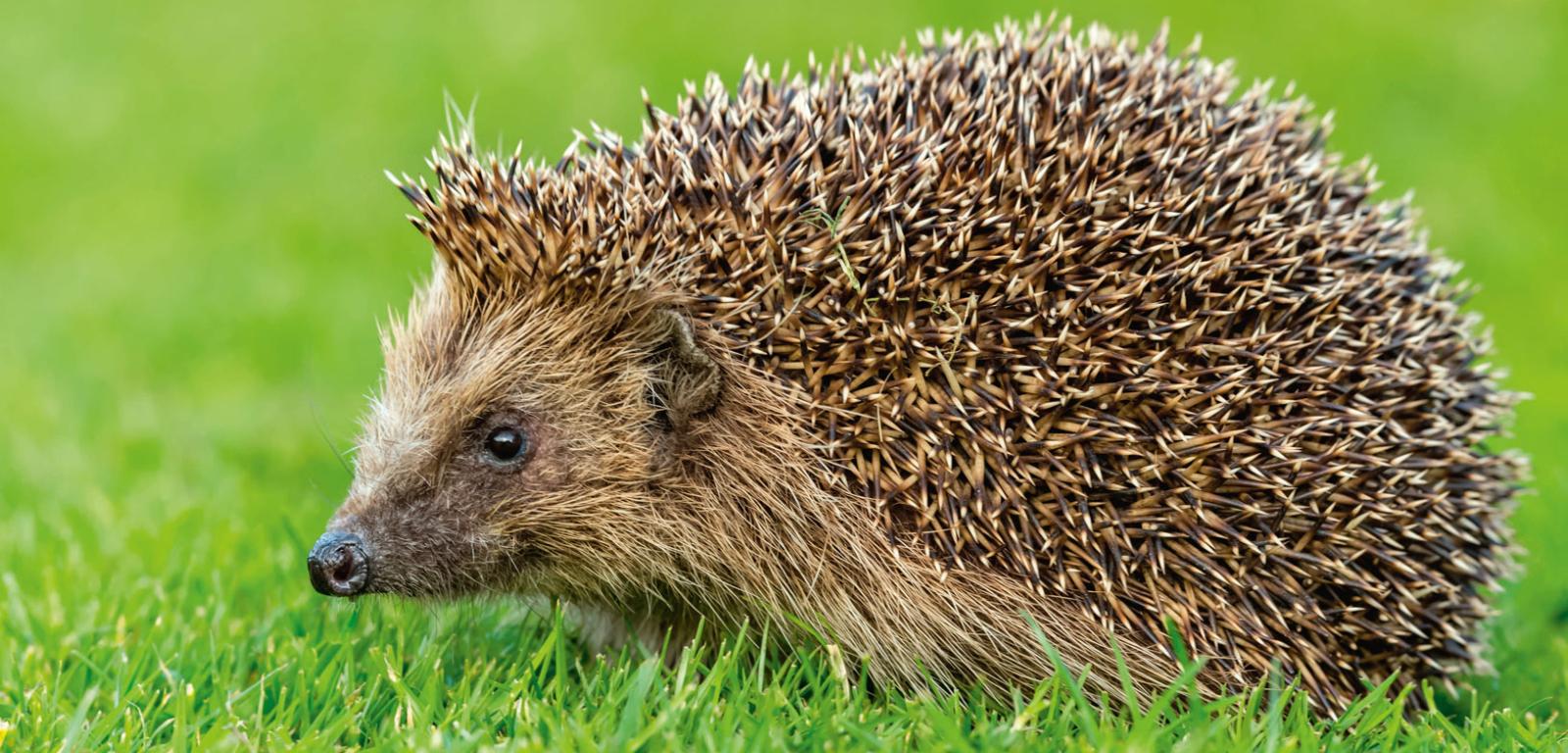 16 listopada obchodzimy w naszej szkole Międzynarodowy Dzień Tolerancji.1/ Łukasz Skowroński  spotka się z uczniami klasy 1A, IV D i IV C po to, by zastanowić się wspólnie, czy tolerancja musi być tolerancyjna wobec nietolerancji. Nie tylko w relacjach międzyludzkich, ale także w stosunku do ludzi zadających cierpienie zwierzętom.2/ Otylia Talarczyk-Smoleń i Hanna Skibińska z uczniami klas drugich i trzecich zastanowią się nad związkiem między tolerancją a uprzejmością w wielokulturowym świecie. Będą dyskutować na temat totalitaryzmu, wojny i zjawiska uchodźstwa.3/ Bożena Wojtkowiak na lekcjach języka angielskiego postara się z młodzieżą budować mosty zamiast murów (w tle konflikt palestyńsko-izraelski).4/ Tatiana Olejnik opowie uczniom klasy IVA, IIIB i IIB kiedy Inny staje się Obcym oraz przybliży mechanizm kozła ofiarnego Rene Girarda.5/ O dylematach tolerancji będzie dyskutować z uczniami klasy IIIA, IIIB i IVB także Krzysztof Greding podczas swoich czwartkowych zajęć. 6/ Do tego Kuchnia Pokoju na dużej przerwie i wielokulturowe dźwięki na każdej z przerw.Zatem - konwersacja wespół z degustacją. Przy muzyce o tolerancji.Zarówno Intelekt, jak i podniebienie będą zaspokojone. 		 ZAPRASZAMY